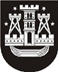 KLAIPĖDOS MIESTO SAVIVALDYBĖS TARYBASPRENDIMASDĖL ATLEIDIMO NUO NEKILNOJAMOJO TURTO MOKESČIO MOKĖJIMO2020 m. liepos 30 d. Nr. T2-190KlaipėdaVadovaudamasi Lietuvos Respublikos vietos savivaldos įstatymo 16 straipsnio 2 dalies 18 punktu, Lietuvos Respublikos nekilnojamojo turto mokesčio įstatymo 7 straipsnio 5 dalimi ir Klaipėdos miesto savivaldybės tarybos 2010 m. liepos 29 d. sprendimu Nr. T2-200 „Dėl nekilnojamojo turto mokesčio lengvatų Klaipėdos miesto istorinėse dalyse teikimo“, Klaipėdos miesto savivaldybės taryba nusprendžia:Atleisti savivaldybės biudžeto sąskaita:UAB „EUROZONA“ (kodas 142178284), vykdančią antikvariato veiklą, adresu: Didžioji Vandens g. 7-5, Klaipėda, nuo 331,00 Eur nekilnojamojo turto mokesčio mokėjimo už 2019 metus;IĮ „Retro knygos“ (kodas 300959570), vykdančią knygyno veiklą, adresu: Tiltų g. 19, Klaipėda, nuo 508,00 Eur nekilnojamojo turto mokesčio mokėjimo už 2019 metus;uždarąją akcinę bendrovę „KLAIPĖDOS ŽUVĖDRA“ (kodas 140509173), vykdančią lauko kavinės veiklą, adresu: Kepėjų g. 10, Klaipėda, nuo 1084,20 Eur nekilnojamojo turto mokesčio mokėjimo už 2019 metus;uždarąją akcinę bendrovę „ŽALIASIS DRAKONAS“ (kodas 240764310), vykdančią mažos kavinės veiklą, adresu: Tiltų g. 13, Klaipėda, ir lauko kavinės veiklą, adresu: Kurpių g. 8, Klaipėda, nuo 1408,00 Eur nekilnojamojo turto mokesčio mokėjimo už 2019 metus;UAB „Lonvita“ (kodas 124888197), vykdančią autorinės juvelyrikos gaminių gamybos ir mažmeninės prekybos jais, meno dirbinių iš gintaro gamybos ir mažmeninės prekybos jais ir meno galerijų veiklą, adresu: Žvejų g. 12, Klaipėda, nuo 2896,00 Eur nekilnojamojo turto mokesčio mokėjimo už 2019 metus;UAB „I. R. MADOS NAMAI“ (kodas 301741471), vykdančią meno dirbinių iš tekstilės gamybos ir mažmeninės prekybos jais veiklą, adresu: Turgaus a. 17, Klaipėda, nuo 936,00 Eur nekilnojamojo turto mokesčio mokėjimo už 2019 metus;uždarąją akcinę bendrovę „MIN-MAX“ (kodas 140245574), vykdančią mažos parduotuvės veiklą, adresu: J. Janonio g. 5-5, Klaipėda, nuo 247,20 Eur nekilnojamojo turto mokesčio mokėjimo už 2019 metus;UAB „Palvos viešbutis“ (kodas 300133815), vykdančią mažos kavinės ir poilsio veiklą, adresu: Smiltynės g. 19, Klaipėda, nuo 292,67 Eur nekilnojamojo turto mokesčio mokėjimo už 2019 metus;uždarąją akcinę bendrovę „ŠIŠIONIŠKIS“ (kodas 141524979), vykdančią mažos kavinės veiklą, adresu: H. Manto g. 40a, Klaipėda, nuo 275,40 Eur nekilnojamojo turto mokesčio mokėjimo už 2019 metus;viešąją įstaigą „Kultūros centras Kūrybos gelmės“ (kodas 300057157), vykdančią fotogalerijos veiklą, adresu: Šaltkalvių g. 3, Klaipėda, nuo 316,00 Eur nekilnojamojo turto mokesčio mokėjimo už 2019 metus;uždarąją akcinę bendrovę „BANDUŽIAI“ (kodas 140915067), vykdančią kepyklėlės veiklą, adresu: H. Manto g. 27-1, Klaipėda, nuo 720,13 Eur nekilnojamojo turto mokesčio mokėjimo už 2019 metus;Lino Jakumo įmonę (kodas 164679814), vykdančią autorinės juvelyrikos gaminių gamybos ir mažmeninės prekybos jais veiklą, adresu: Tomo g. 13-1, Klaipėda, nuo 531,00 Eur nekilnojamojo turto mokesčio mokėjimo už 2019 metus.Šis sprendimas gali būti skundžiamas Lietuvos administracinių ginčų komisijos Klaipėdos apygardos skyriui arba Regionų apygardos administraciniam teismui, skundą (prašymą) paduodant bet kuriuose šio teismo rūmuose, per vieną mėnesį nuo šio sprendimo paskelbimo dienos.Savivaldybės meras Vytautas Grubliauskas